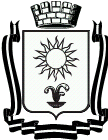 ПОСТАНОВЛЕНИЕАДМИНИСТРАЦИИ ГОРОДА – КУРОРТА  КИСЛОВОДСКАСТАВРОПОЛЬСКОГО КРАЯ                                             город - курорт  Кисловодск	           №                1Об утверждении схем размещения нестационарных торговых объектов и нестационарных объектов по предоставлению услуг на земельных участках,  в зданиях, строениях, сооружениях, находящихся в муниципальной собственности города-курорта Кисловодска или земельных участках, государственная собственность на которые не разграничена В соответствии с федеральными законами от 28 декабря 2009 года         № 381-ФЗ "Об основах государственного регулирования торговой деятельности в Российской Федерации", от 06 октября 2003 года № 131-ФЗ «Об общих принципах организации местного самоуправления в Российской Федерации», приказами комитета Ставропольского края по пищевой и перерабатывающей     промышленности,  торговле   и лицензированию          от  01июля 2010г. № 87 о/д "Об утверждении порядка разработки и утверждения схемы размещения нестационарных торговых объектов органами местного самоуправления муниципальных образований Ставропольского края", от 28 июня 2016г. № 113/01-07 о/д «Об утверждении нормативов минимальной обеспеченности населения Ставропольского края, а также муниципальных районов и городских округов, входящих в его состав, площадью торговых объектов», Уставом городского округа города-курорта Кисловодска, в целях создания условий для обеспечения жителей города-курорта Кисловодска услугами торговли, общественного питания и бытового обслуживания, оптимального размещения нестационарных торговых объектов и объектов по предоставлению услуг на территории города,  администрация города-курорта КисловодскаПОСТАНОВЛЯЕТ:	1.Утвердить:	1.1.Схему размещения нестационарных торговых объектов на земельных участках, в зданиях, строениях, сооружениях, находящихся в  муниципальной собственности города-курорта Кисловодска  или земельных участках, государственная собственность на которые  не разграничена  согласно приложению 1.1.2.Схему размещения нестационарных объектов по предоставлению услуг на земельных участках, в зданиях, строениях, сооружениях, находящихся в муниципальной собственности города-курорта Кисловодска2или земельных участках, государственная собственность на которые не разграничена  согласно приложению 2.	2.Признать утратившими силу  постановления администрации города-курорта Кисловодска:	2.1.От 08.07.2020 № 495 «Об утверждении Схем размещения нестационарных торговых объектов и нестационарных объектов по предоставлению услуг на земельных участках, в  зданиях, строениях, сооружениях, находящихся в муниципальной собственности города-курорта Кисловодска или земельных участках, государственная собственность на которые не разграничена».	2.2.От 27.01.2021 № 28 «О внесении изменений в постановление администрации города-курорта Кисловодска от 08.07.2020 № 495».	2.3.От 28.07.2021 № 762 «О внесении изменений в постановление администрации города-курорта Кисловодска от 08.07.2020 № 495».	2.4.От 03.12.2021 № 1307 «О внесении изменений в постановление администрации города-курорта Кисловодска от  08.07.2020 № 495 «Об утверждении схем размещения нестационарных торговых объектов и нестационарных объектов по предоставлению услуг на земельных участках,  в зданиях, строениях, сооружениях, находящихся в муниципальной собственности города-курорта Кисловодска или земельных участках, государственная собственность на которые не разграничена». 	3.Предусмотреть в соответствии со схемами размещения нестационарных торговых объектов и нестационарных объектов по предоставлению услуг  на земельных участках, в зданиях, строениях, сооружениях, находящихся в  муниципальной собственности города-курорта Кисловодска, государственной собственности или земельных участках, государственная собственность на которые  не разграничена,  размещение не менее чем шестидесяти  процентов нестационарных  объектов, используемых субъектами малого и среднего предпринимательства  от общего количества нестационарных торговых объектов и нестационарных объектов по предоставлению услуг.4.Управлению по торговле, общественному питанию и сервису администрации города-курорта Кисловодска направить настоящее постановление в адрес комитета Ставропольского края по пищевой и перерабатывающей промышленности, торговле и лицензированию в течение пяти рабочих дней со дня опубликования.5.Информационно-аналитическому отделу администрации города-курорта Кисловодска опубликовать настоящее постановление в городском общественно-политическом еженедельнике «Кисловодская газета», а также разместить     на    официальном    сайте   администрации    города-курорта Кисловодска в информационно-телекоммуникационной сети «Интернет».36.Контроль за выполнением настоящего постановления возложить на заместителя главы администрации – начальника финансового управления администрации города-курорта Кисловодска Т.С.Серёдкина.7.Настоящее постановление вступает в силу со дня его официального опубликования.Главагорода-курорта Кисловодска						        Е.И.МоисеевПроект вносит заместитель главы  администрации – начальник финансового управления администрации города -  курорта Кисловодска 	     Т.С.Серёдкина				СХЕМАразмещения   нестационарных   торговых   объектов  на земельных участках,в зданиях, строениях, сооружениях, находящихся в муниципальной собственности города-курорта Кисловодска или земельных участках, государственная      собственность      на       которые      не     разграничена	* - места размещения нестационарных объектов, используемых субъектами малого и среднего предпринимательства.	# - места размещения нестационарных торговых объектов в рамках акций «Овощи к подъезду», «Покупай, Ставропольское».	А – место размещения  нестационарных торговых объектов в границах арендуемого земельного участка.	П – места размещения в границах земельного участка, принадлежащего на праве собственности жильцам многоквартирных домов.Управляющий делами администрациигорода-курорта Кисловодска						           Г.Л.РубцоваИ.о. начальника  управления по торговле, общественному питанию и сервису					         Ю.А.Писарев СХЕМАразмещения нестационарных объектов по предоставлению услуг на земельных участках, в зданиях, строениях, сооружениях, находящихся в муниципальной собственности города-курорта Кисловодска  или земельных участках,   государственная    собственность   на   которые   не   разграничена * - места размещения нестационарных объектов по предоставлению услуг, используемых субъектами малого и среднего предпринимательства.Управляющий делами администрации	города-курорта Кисловодска						           Г.Л.РубцоваИ.о.начальника управления по торговле, общественному питанию и сервису					         Ю.А.ПисаревПриложение 1к постановлению администрациигорода-курорта Кисловодскаот    №     №п.п.Место расположения нестационарных торговых объектовКол-воместСпециализация нестационар-ного торгового объектаВид нестацио-нарного объектаСрок, на который размещаетсяторговый объект1234561. Плодоовощная продукция1. Плодоовощная продукция1. Плодоовощная продукция1. Плодоовощная продукция1. Плодоовощная продукция1. Плодоовощная продукция1.1.*пр. Цандера, 101плодоовощная продукцияторговый павильонс 01.06.2022по 31.12.20271.2.*ул. Героев Медиков 201плодоовощная продукцияторговая палаткас 01.06.2022по 31.12.20271.3.*ул. Калинина, 14напротив магазина «Добрый»1плодоовощная продукцияторговаяпалаткас 01.06.2022по 31.12.20271.4.*пр. Победы 124/ ул. Седова1плодоовощная продукцияторговый павильонс 01.06.2022по 31.12.20271.5.*пр.Дзержинского, 441плодоовощная продукцияторговая палаткас 01.06.2022по 31.12.20271.6.*ул. Школьная, 121плодоовощная продукцияторговый павильонс 01.06.2022по 31.12.20271.7.*ул. Героев Медиков, 161плодоовощная продукцияторговыйпавильонс 01.06.2022по 31.12.20271.8.*ул. Кирова, 101плодоовощная продукцияторговыйпавильонс 01.06.2022по 31.12.20271.9.* #ул. Героев медиков, 20, между домами№ 20 и № 221плодоовощная продукцияавтомагазинс мая по октябрь  2022-2027 гг.1.10.* #ул. Катыхина, 151площадка перед магазином1плодоовощная продукцияавтомагазинс  мая по октябрь  2022-2027 гг.1.11.* #ул.Азербайджанс-кая, 23, площадка перед магазином1плодоовощная продукцияавтомагазинс  мая по октябрь  2022-2027 гг.1.12.* #ул. Авиации, 2, в районе магазина1плодоовощная продукцияавтомагазинс  мая по октябрь  2022-2027 гг.1.13.* #ул.Седлогорская,871плодоовощная продукцияавтомагазинс  мая по октябрь  2022-2027 гг.1.14.* #ул. Главная, 741плодоовощная продукцияавтомагазинс  мая по октябрь  2022-2027 гг.1.15.* #ул.Набережная,91плодоовощная продукцияавтомагазинс  мая по октябрь  2022-2027 гг.1.16.* #ул. Березовская, 341плодоовощная продукцияавтомагазинс  мая по октябрь  2022-2027 гг.1.17.* #пос. Высокогорный, ул.Сиреневая, 11плодоовощная продукцияавтомагазинс  мая по октябрь  2022-2027 гг.1.18.*#пос.Правоберезов-ский, ул.Центральная, 221плодоовощная продукцияавтомагазинс  мая  по октябрь  2022-2027 гг.1.19.*#пос. Левоберезовс-кий, дом № 181плодоовощная продукцияавтомагазинс  мая  по октябрь  2022-2027 гг.1.20.*#ул. Набережная, 77-791плодоовощная продукцияавтомагазинс  мая  по октябрь  2022-2027 гг.1.21.*#ул. Катыхина, 181 корп.11плодоовощная продукцияавтомагазинс  мая  по октябрь  2022-2027 гг.1.22.*#ул. Седлогорская,891клубника,плодово-ягодная продукцияторговая палаткас  мая  по август2022-2027 гг.1.23.*#пр. Мира, 16в районе остановки1клубника,плодово-ягодная продукцияторговая палаткас  мая  по август2022-2027 гг.1.24.*#пр. Победы, 151район  магазина «Магнит»1клубника,плодово-ягодная продукцияторговая палаткас  мая  по август2022-2027 гг.1.25.* #пр.Дзержинского, 46, в районе торговых павильонов1клубника,плодово-ягодная продукцияторговая палаткас  мая  по август2022-2027 гг.1.26.* #ул. Героев Медиков, 22-а, в районе остановки1клубника,плодово-ягодная продукцияторговая палаткас  мая  по август2022-2027 гг.1.27.* #ул. Пушкина, 931клубника,плодово-ягодная продукцияторговая палаткас  мая  по август2022-2027 гг.1.28.* #ул. 40 лет Октября, 141плодоовощная продукцияторговая палаткас  мая по октябрь  2022-2027 гг.1.29.*пр. Ленина, 121клубника,плодово-ягодная продукцияторговый павильонс 01.06.2022по 31.12.20271.30.* Пул. Марцинкевича, 721плодоовощная продукцияторговая палаткас 01.06.2022по 31.12.20272. Мороженое и прохладительные напитки, свежеприготовленные  соки2. Мороженое и прохладительные напитки, свежеприготовленные  соки2. Мороженое и прохладительные напитки, свежеприготовленные  соки2. Мороженое и прохладительные напитки, свежеприготовленные  соки2. Мороженое и прохладительные напитки, свежеприготовленные  соки2. Мороженое и прохладительные напитки, свежеприготовленные  соки2 .1.*Курортный бульвар, 9а1мороженое, прохладительные напиткиторговаяпалаткас 01.06.2022по 31.12.20272.2.*Курортный бульвар, 15а, район памятника К.Ге1мороженое, прохладительные напиткиторговаяпалаткас 01.06.2022по 31.12.20272.3.*ул. К.Маркса, 20, район подземного перехода1мороженое, прохладительные напиткиторговаяпалаткас 01.06.2022по 31.12.20272.4.*Курортный бульвар, 8, в районе Октябрьских ванн1свежеприго-товленные сокиторговаяпалаткас 01.06.2022по 31.12.20272.5.*ул. Озерная, береговая зона Старого озера4мороженое, прохладительные напитки, штучные кондитерские изделиякиоскс 01.06.2022по 31.12.20272.6.*пр.Ленина,121мороженое, прохладитель-ные напитки, штучные кондитерские изделиякиоскс 01.06.2022по 31.12.20272.7.*пр. Ленина, 201мороженое, прохладитель-ные напитки, штучные кондитерские изделиякиоскс 01.06.2022по 31.12.20272.8.*пр. Ленина, 38, разворотная площадка для электромобилей1мороженое, прохладительные напитки,штучные кондитерские изделиякиоскс 01.06.2022по 31.12.20272.9.*пр. Победы, 25, сквер1мороженое, прохладительные напитки,штучные кондитерские изделиякиоскс 01.06.2022по 31.12.20273. Цветы3. Цветы3. Цветы3. Цветы3. Цветы3. Цветы3.1.*Курортный бульвар, 8, в районе Октябрьских ванн1цветыкиоскс 01.06.2022по 31.12.20273.2.*пр.Дзержинского, 172цветыторговый павильонс 01.06.2022по 31.12.20273.3.*ул. Фоменко, 291цветыторговыйпавильонс 01.06.2022по 31.12.20273.4.*пр. Ленина, 211цветыкиоскс 01.06.2022по 31.12.20274. Товары курортного ассортимента (сувениры, бижутерия, галантерейные изделия, вязанные шерстяные и трикотажные  изделия, товары народных промыслов и ремесленничества, солнцезащитные очки, купальники, зонты, головные уборы и т.д.)4. Товары курортного ассортимента (сувениры, бижутерия, галантерейные изделия, вязанные шерстяные и трикотажные  изделия, товары народных промыслов и ремесленничества, солнцезащитные очки, купальники, зонты, головные уборы и т.д.)4. Товары курортного ассортимента (сувениры, бижутерия, галантерейные изделия, вязанные шерстяные и трикотажные  изделия, товары народных промыслов и ремесленничества, солнцезащитные очки, купальники, зонты, головные уборы и т.д.)4. Товары курортного ассортимента (сувениры, бижутерия, галантерейные изделия, вязанные шерстяные и трикотажные  изделия, товары народных промыслов и ремесленничества, солнцезащитные очки, купальники, зонты, головные уборы и т.д.)4. Товары курортного ассортимента (сувениры, бижутерия, галантерейные изделия, вязанные шерстяные и трикотажные  изделия, товары народных промыслов и ремесленничества, солнцезащитные очки, купальники, зонты, головные уборы и т.д.)4. Товары курортного ассортимента (сувениры, бижутерия, галантерейные изделия, вязанные шерстяные и трикотажные  изделия, товары народных промыслов и ремесленничества, солнцезащитные очки, купальники, зонты, головные уборы и т.д.)4.1.*Курортный бульвар, 8, в районе Октябрьских ванн1сувенирные ложкикиоскс 01.06.2022по 31.12.20274.2.*Курортный бульвар, 9а22товары курортного ассортимента торговый павильонс 01.06.2022по 31.12.20274.3.*Курортный бульвар, 9а1сувенирыкиоскс 01.06.2022по 31.12.20274.4.*ул. Парковый пешеход от № 1 по № 557товары курортного ассортиментаторговый павильонс 01.06.2022по 31.12.20274.5.*пр.Ленина,12/ул.Хмельницкого1сувенирыкиоскс 01.06.2022по 31.12.20274.6.*пр. Ленина, 241питьевые кружки,  стаканы, сувенирная продукцияторговый павильонс 01.06.2022по 31.12.20274.7.*пр. Ленина, 231сувенирыторговый павильонс 01.06.2022по 31.12.20274.8.*ул. Озерная, береговая зона Старого озера2товары курортного ассортимента торговый павильонс 01.06.2022по 31.12.20275.  Бахчевой развал5.  Бахчевой развал5.  Бахчевой развал5.  Бахчевой развал5.  Бахчевой развал5.  Бахчевой развал5.1.*ул. Седлогорская,  811бахчевые культурыбахчевой развалс июля по октябрь 2022-2027 гг.5.2.*ул. Катыхина, 151, площадка перед магазином1бахчевые культурыбахчевой развалс июля по октябрь 2022-2027 гг.5.3.*ул. Кутузова, 241бахчевые культурыбахчевой развалс июля по октябрь 2022-2027 гг.5.4.* ул. Свердлова, 21бахчевые культурыбахчевой развалс июля по октябрь 2022-2027 гг.5.5.*пр. Победы,1241бахчевые культурыбахчевой развалс июля по октябрь 2022-2027 гг.5.6.*ул. Губина, 621бахчевые культурыбахчевой развалс июля по октябрь 2022-2027 гг.5.7.*ул. Пушкина, 931бахчевые культурыбахчевой развалс июля по октябрь 2022-2027 гг.5.8.*ул.Седлогорская,871бахчевые культурыбахчевой развалс июля по октябрь 2022-2027 гг.5.9.*ул. Тельмана, 221бахчевые культурыбахчевой развалс июля по октябрь 2022-2027 гг.5.10.*ул. Свердлова, 271бахчевые культурыбахчевой развалс июля по октябрь 2022-2027 гг.6. Печатная продукция6. Печатная продукция6. Печатная продукция6. Печатная продукция6. Печатная продукция6. Печатная продукция6.1.*ул. Кирова, 21газеты, журналы, сопутствую-щие товарыкиоскс 01.06.2022по 31.12.20276.2.*ул. Красивая, 31 1газеты, журналы, сопутствую-щие товарыкиоскс 01.06.2022по 31.12.20276.3.*ул. Героев Медиков, 71газеты, журналы, сопутствую-щие товарыкиоскс 01.06.2022по 31.12.20276.4.*пр.Дзержинского, 451газеты, журналы, сопутствую-щие товарыкиоскс 01.06.2022по 31.12.20276.5.*пр. К.Маркса, 20, район подземного перехода1газеты, журналы, сопутствую-щие товарыкиоскс 01.06.2022по 31.12.20276.6.*ул. Калинина, 121газеты, журналы, сопутствую-щие товарыкиоскс 01.06.2022по 31.12.20276.7.*пр. Победы, 157-а1газеты, журналы, сопутствую-щие товарыкиоскс 01.06.2022по 31.12.20276.8.*ул.Ленинградская731газеты, журналы, сопутствующие товарыкиоскс 01.06.2022по 31.12.20276.9.*пр. Ленина, 201газеты, журналы, сопутствующие товарыкиоскс 01.06.2022по 31.12.20277. Продовольственные товары7. Продовольственные товары7. Продовольственные товары7. Продовольственные товары7. Продовольственные товары7. Продовольственные товары7.1.*ул. Героев Медиков, 201молочная  продукция    торговый павильонс 01.06.2022по 31.12.20277.2.ул. 40 лет Октября, напротив дома № 161хлебобулоч-ные изделиякиоскс 01.06.2022по 31.12.20277.3.*пос. Индустрия, ул. Степная 4-4а3продовольственные товары, сувенирная продукцияторговый павильонс 01.06.2022по 31.12.20277.4.*ул. Катыхина, 181, корпус 11продовольст-венные товарыторговый павильонс 01.06.2022по 31.12.20277.5.*ул. Катыхина, 931продовольственные товарыторговый павильон с 01.06.2022по 31.12.20277.6.*Курортный бульвар, 9а2мед и продукция пчеловодства фасованные, травяные сборы в упаковкеторговый павильонс 01.06.2022по 31.12.20277.7.*ул. Замковая, 82-841продовольственные товарыторговый павильонс 01.06.2022по 31.12.20277.8*ул. Набережная, 77-791продовольственные товарыторговый павильонс 01.06.2022по 31.12.20277.9.*ул.Промышлен-ная, 3а, район детской площадки1штучные кондитерские изделия, мороженое, прохладитель-ные напиткиторговый павильонс 01.06.2022по 31.12.20277.10.*пр.Ленина,12/ул.Хмельницкого1штучные кондитерские изделия, поп-корн, сладкая вата, прохладитель-ные  напиткиторговый павильонс 01.06.2022по 31.12.20278. Продукция общественного питания8. Продукция общественного питания8. Продукция общественного питания8. Продукция общественного питания8. Продукция общественного питания8. Продукция общественного питания8.1.*  Аул. Горького, 17б1продукция общественного питания, горячие и прохладитель-ные напиткиторговый павильонс 01.06.2022по 31.12.20278.2.*ул. Кутузова, 127,1продукция общественного питания, горячие и прохладитель-ные напиткиторговый павильонс 01.06.2022по 31.12.20278.3.*ул.Промышлен-ная, 3а1продукция общественного питания, горячие и прохладитель-ные напиткиторговый павильонс 01.06.2022по 31.12.20278.4.*ул. Героев медиков, 71продукция общественного питания, горячие и прохладитель-ные напиткиторговый павильонс 01.06.2022по 31.12.20278.5.*Курортный бульвар, 2Б1кофекиоскс 01.06.2022по 31.12.20278.6.*АКурортный бульвар, 51кофекиоскс 01.06.2022по 31.12.20278.7.*АКурортный бульвар, 152продукция общественного питания, горячие и прохладитель-ные напиткиавтомагазин (фудтрак)с 01.06.2022по 31.12.20278.8.*ул. Озерная, береговая зона Старого озера10продукция общественного питания, горячие и прохладитель-ные напиткиторговый павильонс 01.06.2022по 31.12.20278.9.*пр. Ленина, 111продукция общественного питания, горячие и прохладитель-ные напиткиторговый павильонс 01.06.2022по 31.12.20278.10.*пр. Ленина, 201кофекиоскс 01.06.2022по 31.12.20278.11.*пр. Ленина, 231продукция общественного питания, горячие и прохладитель-ные напиткиторговый павильон с 01.06.2022по 31.12.20278.12.*пр. Ленина, 38, разворотная площадка для электромобилей1кофекиоскс 01.06.2022по 31.12.2027Приложение 2к постановлению администрациигорода-курорта Кисловодскаот        №  	№ п.п.№ п.п.Места расположения нестационарных объектов по оказанию услугКоличествомест Назначение (специализация) нестационарных объектов по оказанию услугВид объектаСрок, на который размещается нестационарный объект по оказанию услуг1. Экскурсионные услуги1. Экскурсионные услуги1. Экскурсионные услуги1. Экскурсионные услуги1. Экскурсионные услуги1. Экскурсионные услуги1. Экскурсионные услуги1.*1.*ул. Желябова, 2-а,  район подземного перехода1реализация экскурсионных билетовкиоскс  01.06.2022 по 31.12.20272.*2.*ул. Кирова, 2, рядом с киоском «Союзпечать»1реализация экскурсионных билетовкиоскс  01.06.2022 по 31.12.20273.*3.*ул. Кирова, 1, в  районе кафе «Снежинка»1реализация экскурсионных билетовкиоскс  01.06.2022 по 31.12.20274.*4.*пр. Ленина, 30, в районе санатория им. Димитрова1реализация экскурсионных билетовкиоскс  01.06.2022 по 31.12.20275.*5.*пр. Дзержинского, 481реализация экскурсионных билетовкиоскс  01.06.2022 по 31.12.20276.*6.*пр.Дзержинского, 25 а, рядом с магазином «Цветы»1реализация экскурсионных билетовкиоскс  01.06.2022 по 31.12.20277.*7.*пр. К.Маркса, 1  1реализация экскурсионных билетовкиоскс  01.06.2022 по 31.12.20278.*8.*пр.К.Маркса, 20,пересечение  с ул. Вокзальной1реализация экскурсионных билетовкиоскс  01.06.2022 по 31.12.20279.*9.*пр. Первомайский, 12,  в районе Дома связи1реализация экскурсионных билетовкиоскс  01.06.2022 по 31.12.202710.*10.*ул. Парковый пешеход, 11реализация экскурсионных билетовкиоскс  01.06.2022 по 31.12.202711.*11.*пр. Ленина, 121реализация экскурсионных билетовкиоскс  01.06.2022 по 31.12.202712.*12.*пр. Ленина, 211реализация экскурсионных билетовкиоскс  01.06.2022 по 31.12.20272. Ремонт обуви2. Ремонт обуви2. Ремонт обуви2. Ремонт обуви2. Ремонт обуви2. Ремонт обуви2. Ремонт обуви1.*ул. Главная, в районе дома № 76ул. Главная, в районе дома № 761ремонт обувипавиль-онс  01.06.2022 по 31.12.20272.*ул. Седлогорская, 83ул. Седлогорская, 831ремонт обувикиоскс  01.06.2022 по 31.12.20273.*ул. У.Алиева,1ул. У.Алиева,11ремонт обувипавиль-онс  01.06.2022 по 31.12.20274.*пр. Победы, 124/ ул. Седовапр. Победы, 124/ ул. Седова1ремонт обувипавиль-онс  01.06.2022 по 31.12.20275.*ул. Марцинкевича,90ул. Марцинкевича,901ремонт обувипавиль-онс  01.06.2022 по 31.12.20276.*ул. Фоменко, 29ул. Фоменко, 291ремонт обувипавиль-онс  01.06.2022 по 31.12.20273. Фотоуслуги3. Фотоуслуги3. Фотоуслуги3. Фотоуслуги3. Фотоуслуги3. Фотоуслуги3. Фотоуслуги1.*ул. Володарского, 14ул. Володарского, 141фотоуслугиторго-вое местос  01.06.2022 по 31.12.20272.*пр. Ленина, 30, в районе санатория им.Димитровапр. Ленина, 30, в районе санатория им.Димитрова1фотоуслугиторго-вое местос  01.06.2022 по 31.12.20273.*ул. Профинтерна, 17ул. Профинтерна, 171фотоуслугиторговое место с  01.06.2022 по 31.12.20274. Прочие бытовые услуги4. Прочие бытовые услуги4. Прочие бытовые услуги4. Прочие бытовые услуги4. Прочие бытовые услуги4. Прочие бытовые услуги4. Прочие бытовые услуги1.*пр. Карла Маркса, 20пр. Карла Маркса, 201услуги по гравировкекиоскс  01.06.2022 по 31.12.2027